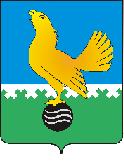 Ханты-Мансийский автономный округ-Юграмуниципальное образованиегородской округ город Пыть-ЯхАДМИНИСТРАЦИЯ ГОРОДАП О С Т А Н О В Л Е Н И ЕОт 07.07.2020									№ 279-паО внесении изменений в постановление администрации города от 29.08.2019 № 330-па«Об утверждении положения о предоставлении финансовойподдержки социально ориентированнымнекоммерческим организациям, осуществляющим деятельность на территории муниципального образования городской округ город Пыть-Ях»	В целях упорядочения административных процедур, в соответствии с постановлением Правительства Российской Федерации от 7 декабря 2019 г. №1615 «О внесении изменений в общие требования к нормативным правовым актам и муниципальным правовым актам, устанавливающим порядок предоставления грантов в форме субсидий, в том числе предоставляемых на конкурсной основе», внести в постановление администрации города от 29.08.2019 №330-па «Об утверждении положения о предоставлении финансовой поддержки социально ориентированным некоммерческим организациям, осуществляющим деятельность на территории муниципального образования городской округ город Пыть-Ях» следующие изменения: По тексту постановления и приложения слова «управление делами администрации г. Пыть-Яха», «управление делами», «управление делами администрации города», «управление делами администрации» в соответствующих падежах заменить словами «управление по внутренней политики администрации г. Пыть-Яха» в соответствующем падеже.В приложении № 1 к постановлению:2.1. Пункты 2.4, 2.5, 2.6, 2.7 Раздела 2 изложить в следующей редакции:«2.4.	При заключении договора социально ориентированные некоммерческие организации предоставляют скорректированные с учетом размера предоставляемой субсидии мероприятия проекта, реализуемого на средства субсидии.2.5.	Договор о предоставлении субсидии заключается в соответствии с типовой формой, установленной финансовым органом муниципального образования. Договор заключается в течение 5 рабочих дней со дня принятия распоряжения о предоставлении субсидии.2.6.	Социально ориентированные некоммерческие организации города Пыть-Яха являющиеся получателями субсидии дают согласие на осуществление главным распорядителем бюджетных средств, предоставившим субсидии, и органами муниципального финансового контроля проверок соблюдения получателями субсидий условий, целей и порядка их предоставления. Согласие на осуществление проверки предусматривается условиями заключаемого Договора.2.7.	Результатами предоставления гранта является 100% реализация мероприятий, указанных в календарном плане-графике выполнения социального проекта.».2.2. Раздел 3 изложить в следующей редакции:«3. Требования к отчетности.  После получения субсидии и реализации проекта получатели субсидии представляют в управление по внутренней политики администрации г. Пыть-Яха Отчет о расходах, источником финансового обеспечения которых является Грант (далее - Отчет) по форме согласно Приложению № 1 к настоящему Положению, с приложением заверенных надлежащим образом копий платежных и иных первичных документов, подтверждающих фактически произведенные расходы (счета, накладные, платежные поручения с отметкой банка, квитанции с отметкой банка, подтверждающие оплату, договоры купли-продажи, аренды (субаренды), подряда, оказания услуг, выполнения работ, акты выполненных работ, акты приема-передачи товара, работ, услуг). Оплата по факту оказанных услуг, выполнения работ производится не позднее 30 дней со дня оказания услуг, выполнения работ. Отчет предоставляется ежеквартально в течение 15-и календарных дней следующего квартала, за IV квартал текущего года - до 20 января следующего календарного года.».Приложение № 1 к Положению о предоставлении финансовой поддержки социально ориентированным некоммерческим организациям, осуществляющим деятельность на территории муниципального образования городской округ город Пыть-Ях изложить в новой редакции согласно Приложению № 1. В приложении № 2 к Положению о предоставлении финансовой поддержки социально ориентированным некоммерческим организациям, осуществляющим деятельность на территории муниципального образования городской округ город Пыть-Ях: Абзац 3 пункта 3.1 Раздела III изложить в новой редакции: «-	не должен находиться в процессе ликвидации, реорганизации, в отношении него не введена процедура банкротства, деятельность участника конкурса не должна быть приостановлена в порядке, предусмотренном законодательством Российской Федерации;»Пункт 5.16 Раздела V изложить в новой редакции: «5.16.	Управление в течение 5 рабочих дней с даты подведения итогов конкурса размещает в информационно-телекоммуникационной сети Интернет на официальном информационном портале администрации города Пыть-Яха www.adm.gov86.org, информационное сообщение о результатах конкурса, предусматривающее информацию об участниках конкурса, рейтинге и (или) оценках по критериям конкурсного отбора, размерах предоставляемых грантов.».6.	Приложение № 2 к постановлению изложить в новой редакции согласно приложению № 2.7.	Отделу по внутренней политике, связям с общественными организациями и СМИ управления по внутренней политике (О.В. Кулиш) опубликовать постановление в печатном средстве массовой информации «Официальный вестник».8.	Отделу по информационным ресурсам (А. А. Мерзляков) разместить постановление на официальном сайте администрации города в сети Интернет.9.	Настоящее постановление вступает в силу после его официального опубликования.10.	Контроль за выполнением постановления возложить на первого заместителя главы города. Глава города Пыть-Яха								А. Н. Морозов Приложение №1к постановлению администрациигорода Пыть-Яхаот 07.07.2020 № 279-паПриложение № 2 к постановлению администрациигорода Пыть-Яхаот 07.07.2020 № 279-паСостав конкурсной комиссии по проведению конкурса проектов социально ориентированных некоммерческих организаций, не являющихся государственными (муниципальными) учреждениями, осуществляющих деятельность на территории муниципального образования городской округ город Пыть-Яхпервый заместитель главы города, председатель комиссии	заместитель главы города (курирующий вопросы социальной сферы), заместитель председателя комиссии	заведующий отделом по внутренней политике, связям с общественными организациями и СМИ управления по внутренней политике, секретарь комиссииЧлены комиссии:	заместитель главы города - председатель комитета по финансам	управляющий делами администрации города	начальник управления по экономике	начальник управления по внутренней политике	начальник управления по правовым вопросам 	заместитель начальника управления по муниципальному имуществу  	начальник отдела по труду и социальным вопросам	начальник отдела по физической культуре и спорту	начальник отдела по культуре и искусству	директор департамента образования и молодежной политики	начальник отдела опеки и попечительства	начальник Управления социальной защиты населения по городу Пыть-Яху Департамента социального развития Ханты-Мансийского автономного округа-Югры (по согласованию)Отчет о расходах, источником финансового обеспечения которых является Грант Отчет о расходах, источником финансового обеспечения которых является Грант Отчет о расходах, источником финансового обеспечения которых является Грант Отчет о расходах, источником финансового обеспечения которых является Грант Отчет о расходах, источником финансового обеспечения которых является Грант Отчет о расходах, источником финансового обеспечения которых является Грант Отчет о расходах, источником финансового обеспечения которых является Грант Отчет о расходах, источником финансового обеспечения которых является Грант Отчет о расходах, источником финансового обеспечения которых является Грант Отчет о расходах, источником финансового обеспечения которых является Грант Отчет о расходах, источником финансового обеспечения которых является Грант Отчет о расходах, источником финансового обеспечения которых является Грант Отчет о расходах, источником финансового обеспечения которых является Грант Отчет о расходах, источником финансового обеспечения которых является Грант Отчет о расходах, источником финансового обеспечения которых является Грант Отчет о расходах, источником финансового обеспечения которых является Грант Отчет о расходах, источником финансового обеспечения которых является Грант Отчет о расходах, источником финансового обеспечения которых является Грант Отчет о расходах, источником финансового обеспечения которых является Грант Отчет о расходах, источником финансового обеспечения которых является Грант Отчет о расходах, источником финансового обеспечения которых является Грант Отчет о расходах, источником финансового обеспечения которых является Грант (полное наименование программы (проекта) (полное наименование программы (проекта) (полное наименование программы (проекта) (полное наименование программы (проекта) (полное наименование программы (проекта) (полное наименование программы (проекта) (полное наименование программы (проекта) (полное наименование программы (проекта) (полное наименование программы (проекта) (полное наименование программы (проекта) (полное наименование программы (проекта) (полное наименование программы (проекта) (полное наименование программы (проекта) (полное наименование программы (проекта) (полное наименование программы (проекта) (полное наименование программы (проекта) (полное наименование программы (проекта) (полное наименование программы (проекта) (полное наименование программы (проекта) (полное наименование программы (проекта) (полное наименование программы (проекта) (полное наименование программы (проекта) (полное наименование некоммерческой организации)(полное наименование некоммерческой организации)(полное наименование некоммерческой организации)(полное наименование некоммерческой организации)(полное наименование некоммерческой организации)(полное наименование некоммерческой организации)(полное наименование некоммерческой организации)(полное наименование некоммерческой организации)(полное наименование некоммерческой организации)(полное наименование некоммерческой организации)(полное наименование некоммерческой организации)(полное наименование некоммерческой организации)(полное наименование некоммерческой организации)(полное наименование некоммерческой организации)(полное наименование некоммерческой организации)(полное наименование некоммерческой организации)(полное наименование некоммерческой организации)(полное наименование некоммерческой организации)(полное наименование некоммерческой организации)(полное наименование некоммерческой организации)(полное наименование некоммерческой организации)(полное наименование некоммерческой организации)за ______ квартал __________ годаза ______ квартал __________ годаза ______ квартал __________ годаза ______ квартал __________ годаза ______ квартал __________ годаза ______ квартал __________ годаза ______ квартал __________ годаза ______ квартал __________ годаза ______ квартал __________ годаза ______ квартал __________ годаза ______ квартал __________ годаза ______ квартал __________ годаза ______ квартал __________ годаза ______ квартал __________ годаза ______ квартал __________ годаза ______ квартал __________ годаза ______ квартал __________ годаза ______ квартал __________ годаза ______ квартал __________ годаза ______ квартал __________ годаза ______ квартал __________ годаза ______ квартал __________ годарублирубли№п/пНаправления расходования средств Направления расходования средств Направления расходования средств Направления расходования средств за отчетный период за отчетный период за отчетный период за отчетный период за отчетный период за отчетный период за отчетный период за отчетный период за отчетный период за отчетный период с начала года с начала года с начала года с начала года с начала года с начала года №п/пНаправления расходования средств Направления расходования средств Направления расходования средств Направления расходования средств профинансированопрофинансированокассовые расходы кассовые расходы фактические расходы фактические расходы остаток средств остаток средств документы, подтверждающие расходыдокументы, подтверждающие расходыпрофинансированопрофинансированокассовые расходыкассовые расходыкассовые расходыфактические расходыфактические расходыостаток средств остаток средств 1222233445566778899910101111123ИТОГОИТОГОИТОГОИТОГОПриложение к финансовому отчету на __________________ листахПриложение к финансовому отчету на __________________ листахПриложение к финансовому отчету на __________________ листахПриложение к финансовому отчету на __________________ листахПриложение к финансовому отчету на __________________ листахПриложение к финансовому отчету на __________________ листахРуководитель организации: __________________                    ___________________________
                                                             (Ф.И.О.)                                                       (подпись)Руководитель организации: __________________                    ___________________________
                                                             (Ф.И.О.)                                                       (подпись)Руководитель организации: __________________                    ___________________________
                                                             (Ф.И.О.)                                                       (подпись)Руководитель организации: __________________                    ___________________________
                                                             (Ф.И.О.)                                                       (подпись)Руководитель организации: __________________                    ___________________________
                                                             (Ф.И.О.)                                                       (подпись)Руководитель организации: __________________                    ___________________________
                                                             (Ф.И.О.)                                                       (подпись)Руководитель организации: __________________                    ___________________________
                                                             (Ф.И.О.)                                                       (подпись)Руководитель организации: __________________                    ___________________________
                                                             (Ф.И.О.)                                                       (подпись)Руководитель организации: __________________                    ___________________________
                                                             (Ф.И.О.)                                                       (подпись)Руководитель организации: __________________                    ___________________________
                                                             (Ф.И.О.)                                                       (подпись)Руководитель организации: __________________                    ___________________________
                                                             (Ф.И.О.)                                                       (подпись)Руководитель организации: __________________                    ___________________________
                                                             (Ф.И.О.)                                                       (подпись)Руководитель организации: __________________                    ___________________________
                                                             (Ф.И.О.)                                                       (подпись)Руководитель организации: __________________                    ___________________________
                                                             (Ф.И.О.)                                                       (подпись)Руководитель организации: __________________                    ___________________________
                                                             (Ф.И.О.)                                                       (подпись)Руководитель организации: __________________                    ___________________________
                                                             (Ф.И.О.)                                                       (подпись)Руководитель организации: __________________                    ___________________________
                                                             (Ф.И.О.)                                                       (подпись)Руководитель организации: __________________                    ___________________________
                                                             (Ф.И.О.)                                                       (подпись)Руководитель организации: __________________                    ___________________________
                                                             (Ф.И.О.)                                                       (подпись)Бухгалтер: __________________                    ___________________________
                            (Ф.И.О.)                                                           (подпись)Бухгалтер: __________________                    ___________________________
                            (Ф.И.О.)                                                           (подпись)Бухгалтер: __________________                    ___________________________
                            (Ф.И.О.)                                                           (подпись)Бухгалтер: __________________                    ___________________________
                            (Ф.И.О.)                                                           (подпись)Бухгалтер: __________________                    ___________________________
                            (Ф.И.О.)                                                           (подпись)Бухгалтер: __________________                    ___________________________
                            (Ф.И.О.)                                                           (подпись)Бухгалтер: __________________                    ___________________________
                            (Ф.И.О.)                                                           (подпись)Бухгалтер: __________________                    ___________________________
                            (Ф.И.О.)                                                           (подпись)Бухгалтер: __________________                    ___________________________
                            (Ф.И.О.)                                                           (подпись)Бухгалтер: __________________                    ___________________________
                            (Ф.И.О.)                                                           (подпись)Бухгалтер: __________________                    ___________________________
                            (Ф.И.О.)                                                           (подпись)Бухгалтер: __________________                    ___________________________
                            (Ф.И.О.)                                                           (подпись)Бухгалтер: __________________                    ___________________________
                            (Ф.И.О.)                                                           (подпись)Бухгалтер: __________________                    ___________________________
                            (Ф.И.О.)                                                           (подпись)Бухгалтер: __________________                    ___________________________
                            (Ф.И.О.)                                                           (подпись)Бухгалтер: __________________                    ___________________________
                            (Ф.И.О.)                                                           (подпись)Бухгалтер: __________________                    ___________________________
                            (Ф.И.О.)                                                           (подпись)Бухгалтер: __________________                    ___________________________
                            (Ф.И.О.)                                                           (подпись)Бухгалтер: __________________                    ___________________________
                            (Ф.И.О.)                                                           (подпись)Согласовано:Согласовано:Согласовано:Руководитель организации: __________________                    ___________________________
                                                               (Ф.И.О.)                                                      (подпись)Руководитель организации: __________________                    ___________________________
                                                               (Ф.И.О.)                                                      (подпись)Руководитель организации: __________________                    ___________________________
                                                               (Ф.И.О.)                                                      (подпись)Руководитель организации: __________________                    ___________________________
                                                               (Ф.И.О.)                                                      (подпись)Руководитель организации: __________________                    ___________________________
                                                               (Ф.И.О.)                                                      (подпись)Руководитель организации: __________________                    ___________________________
                                                               (Ф.И.О.)                                                      (подпись)Руководитель организации: __________________                    ___________________________
                                                               (Ф.И.О.)                                                      (подпись)Руководитель организации: __________________                    ___________________________
                                                               (Ф.И.О.)                                                      (подпись)Руководитель организации: __________________                    ___________________________
                                                               (Ф.И.О.)                                                      (подпись)Руководитель организации: __________________                    ___________________________
                                                               (Ф.И.О.)                                                      (подпись)Руководитель организации: __________________                    ___________________________
                                                               (Ф.И.О.)                                                      (подпись)Руководитель организации: __________________                    ___________________________
                                                               (Ф.И.О.)                                                      (подпись)Руководитель организации: __________________                    ___________________________
                                                               (Ф.И.О.)                                                      (подпись)Руководитель организации: __________________                    ___________________________
                                                               (Ф.И.О.)                                                      (подпись)Руководитель организации: __________________                    ___________________________
                                                               (Ф.И.О.)                                                      (подпись)Руководитель организации: __________________                    ___________________________
                                                               (Ф.И.О.)                                                      (подпись)Руководитель организации: __________________                    ___________________________
                                                               (Ф.И.О.)                                                      (подпись)Руководитель организации: __________________                    ___________________________
                                                               (Ф.И.О.)                                                      (подпись)Руководитель организации: __________________                    ___________________________
                                                               (Ф.И.О.)                                                      (подпись)